GRADUATE COUNCIL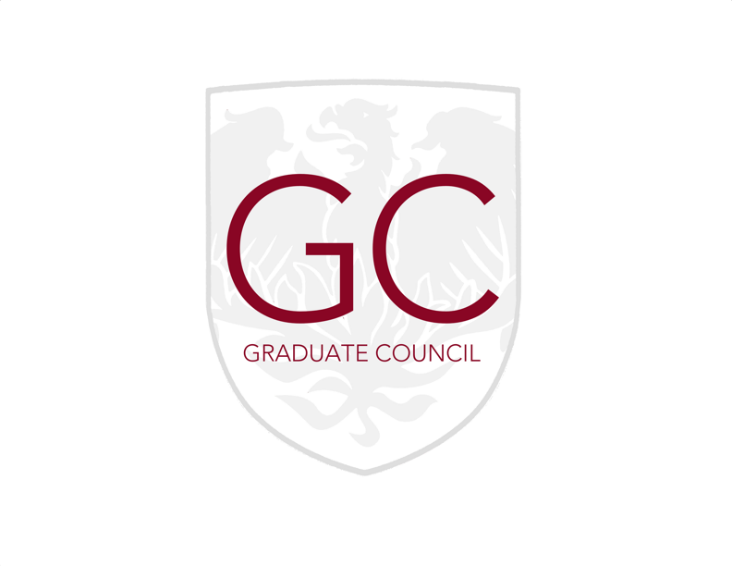 University of ChicagoJune 1, 2017 6:00 PMBooth School, Harper Center C-09AGENDACall to orderStudent Leadership Recognition Award	Carlos/JakeWebsite 2.0	Nick & JakeBudget Update	Carlos/JakeCommunity Initiative Pilot Update	JD2016-2017 Recap	Carlos/Jake/MeganFarewell	Carlos/Jake/MeganCommittee Updates	VPsUpdates from schools, divisions, or community	AnyoneAdjourn 